Name/Logo der SchuleName/Logo der SchuleName/Logo der SchuleBetriebsanweisungFür das Arbeiten anKappsägen  Raum:VerantwortlichRaum:VerantwortlichRaum:VerantwortlichRaum:VerantwortlichGefahren für Mensch und UmweltGefahren für Mensch und UmweltGefahren für Mensch und UmweltGefahren für Mensch und UmweltGefahren für Mensch und UmweltGefahren für Mensch und UmweltGefahren für Mensch und UmweltGefahren für Mensch und Umwelt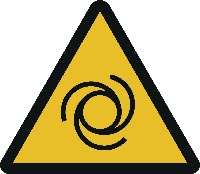 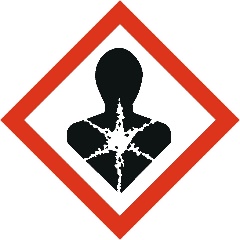 Gefahr durch schnell laufendes SägeblattGefahr durch das zu bearbeitende Material (Bruch, Splitter, Oberflächenbeschaffenheit, …)Gefahr durch LärmemissionenBeim Bearbeiten kleiner Werkstücke kommt es oft zu Finger- und HandrückenverletzungenGefahr durch HolzstaubGefahr durch schnell laufendes SägeblattGefahr durch das zu bearbeitende Material (Bruch, Splitter, Oberflächenbeschaffenheit, …)Gefahr durch LärmemissionenBeim Bearbeiten kleiner Werkstücke kommt es oft zu Finger- und HandrückenverletzungenGefahr durch HolzstaubGefahr durch schnell laufendes SägeblattGefahr durch das zu bearbeitende Material (Bruch, Splitter, Oberflächenbeschaffenheit, …)Gefahr durch LärmemissionenBeim Bearbeiten kleiner Werkstücke kommt es oft zu Finger- und HandrückenverletzungenGefahr durch HolzstaubGefahr durch schnell laufendes SägeblattGefahr durch das zu bearbeitende Material (Bruch, Splitter, Oberflächenbeschaffenheit, …)Gefahr durch LärmemissionenBeim Bearbeiten kleiner Werkstücke kommt es oft zu Finger- und HandrückenverletzungenGefahr durch HolzstaubGefahr durch schnell laufendes SägeblattGefahr durch das zu bearbeitende Material (Bruch, Splitter, Oberflächenbeschaffenheit, …)Gefahr durch LärmemissionenBeim Bearbeiten kleiner Werkstücke kommt es oft zu Finger- und HandrückenverletzungenGefahr durch HolzstaubGefahr durch schnell laufendes SägeblattGefahr durch das zu bearbeitende Material (Bruch, Splitter, Oberflächenbeschaffenheit, …)Gefahr durch LärmemissionenBeim Bearbeiten kleiner Werkstücke kommt es oft zu Finger- und HandrückenverletzungenGefahr durch HolzstaubGefahr durch schnell laufendes SägeblattGefahr durch das zu bearbeitende Material (Bruch, Splitter, Oberflächenbeschaffenheit, …)Gefahr durch LärmemissionenBeim Bearbeiten kleiner Werkstücke kommt es oft zu Finger- und HandrückenverletzungenGefahr durch HolzstaubSchutzmaßnahmen und VerhaltensregelnSchutzmaßnahmen und VerhaltensregelnSchutzmaßnahmen und VerhaltensregelnSchutzmaßnahmen und VerhaltensregelnSchutzmaßnahmen und VerhaltensregelnSchutzmaßnahmen und VerhaltensregelnSchutzmaßnahmen und VerhaltensregelnSchutzmaßnahmen und Verhaltensregeln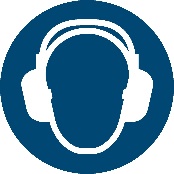 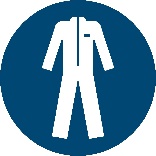 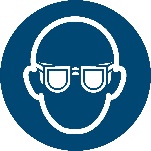 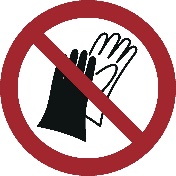 Der zum Schneiden erforderliche Teil des Sägeblatts muss in der Ausgangsstellung verdeckt sein, z.B. durch Pendelschutzhauben beiderseits des Zahnkranzes angeordnete Verdeckungen  Bewegliche Zahnkranzverdeckungen müssen in der Ausgangsstellung verriegelt seinSägeblätter müssen bis auf die größtmögliche Schnitthöhe durch feste Schutzhauben verkleidet seinDer Werkstückanschlag muss über die gesamte Tischlänge reichenBei langen Werkstücken zusätzliche Auflage der Werkstücke sicher stellenVor Beginn der Arbeiten Absauganlage einschalten und ggf. Schieber am Absaugstutzen der Maschine öffnenAuf sichere Hand- bzw. Fingerhaltung achten. (Finger geschlossen halten) Achtung: Besondere Vorsicht bei Gehrungsschnitten Enganliegende Kleidung tragen Splitter, Späne und Abfälle nicht mit der Hand aus dem Gefahrenbereich entfernen Gehörschutz benutzen Keine Handschuhe! Beschädigte Sägeblätter, z.B. solche mit Rissen, Verformungen, Brandflecken, aussortieren Alle Arbeiten nach TSM/MDer zum Schneiden erforderliche Teil des Sägeblatts muss in der Ausgangsstellung verdeckt sein, z.B. durch Pendelschutzhauben beiderseits des Zahnkranzes angeordnete Verdeckungen  Bewegliche Zahnkranzverdeckungen müssen in der Ausgangsstellung verriegelt seinSägeblätter müssen bis auf die größtmögliche Schnitthöhe durch feste Schutzhauben verkleidet seinDer Werkstückanschlag muss über die gesamte Tischlänge reichenBei langen Werkstücken zusätzliche Auflage der Werkstücke sicher stellenVor Beginn der Arbeiten Absauganlage einschalten und ggf. Schieber am Absaugstutzen der Maschine öffnenAuf sichere Hand- bzw. Fingerhaltung achten. (Finger geschlossen halten) Achtung: Besondere Vorsicht bei Gehrungsschnitten Enganliegende Kleidung tragen Splitter, Späne und Abfälle nicht mit der Hand aus dem Gefahrenbereich entfernen Gehörschutz benutzen Keine Handschuhe! Beschädigte Sägeblätter, z.B. solche mit Rissen, Verformungen, Brandflecken, aussortieren Alle Arbeiten nach TSM/MDer zum Schneiden erforderliche Teil des Sägeblatts muss in der Ausgangsstellung verdeckt sein, z.B. durch Pendelschutzhauben beiderseits des Zahnkranzes angeordnete Verdeckungen  Bewegliche Zahnkranzverdeckungen müssen in der Ausgangsstellung verriegelt seinSägeblätter müssen bis auf die größtmögliche Schnitthöhe durch feste Schutzhauben verkleidet seinDer Werkstückanschlag muss über die gesamte Tischlänge reichenBei langen Werkstücken zusätzliche Auflage der Werkstücke sicher stellenVor Beginn der Arbeiten Absauganlage einschalten und ggf. Schieber am Absaugstutzen der Maschine öffnenAuf sichere Hand- bzw. Fingerhaltung achten. (Finger geschlossen halten) Achtung: Besondere Vorsicht bei Gehrungsschnitten Enganliegende Kleidung tragen Splitter, Späne und Abfälle nicht mit der Hand aus dem Gefahrenbereich entfernen Gehörschutz benutzen Keine Handschuhe! Beschädigte Sägeblätter, z.B. solche mit Rissen, Verformungen, Brandflecken, aussortieren Alle Arbeiten nach TSM/MDer zum Schneiden erforderliche Teil des Sägeblatts muss in der Ausgangsstellung verdeckt sein, z.B. durch Pendelschutzhauben beiderseits des Zahnkranzes angeordnete Verdeckungen  Bewegliche Zahnkranzverdeckungen müssen in der Ausgangsstellung verriegelt seinSägeblätter müssen bis auf die größtmögliche Schnitthöhe durch feste Schutzhauben verkleidet seinDer Werkstückanschlag muss über die gesamte Tischlänge reichenBei langen Werkstücken zusätzliche Auflage der Werkstücke sicher stellenVor Beginn der Arbeiten Absauganlage einschalten und ggf. Schieber am Absaugstutzen der Maschine öffnenAuf sichere Hand- bzw. Fingerhaltung achten. (Finger geschlossen halten) Achtung: Besondere Vorsicht bei Gehrungsschnitten Enganliegende Kleidung tragen Splitter, Späne und Abfälle nicht mit der Hand aus dem Gefahrenbereich entfernen Gehörschutz benutzen Keine Handschuhe! Beschädigte Sägeblätter, z.B. solche mit Rissen, Verformungen, Brandflecken, aussortieren Alle Arbeiten nach TSM/MVerhalten bei Störungen und im GefahrenfallVerhalten bei Störungen und im GefahrenfallVerhalten bei Störungen und im GefahrenfallVerhalten bei Störungen und im GefahrenfallVerhalten bei Störungen und im GefahrenfallVerhalten bei Störungen und im GefahrenfallVerhalten bei Störungen und im GefahrenfallVerhalten bei Störungen und im GefahrenfallBei Störungen oder Schäden an Maschinen oder Schutzausrüstungen       Maschine ausschalten und vor unbefugtem Wiederanschalten sichernLehrer informierenSchäden nur von Fachpersonal beseitigen lassenBei Störungen oder Schäden an Maschinen oder Schutzausrüstungen       Maschine ausschalten und vor unbefugtem Wiederanschalten sichernLehrer informierenSchäden nur von Fachpersonal beseitigen lassenBei Störungen oder Schäden an Maschinen oder Schutzausrüstungen       Maschine ausschalten und vor unbefugtem Wiederanschalten sichernLehrer informierenSchäden nur von Fachpersonal beseitigen lassenBei Störungen oder Schäden an Maschinen oder Schutzausrüstungen       Maschine ausschalten und vor unbefugtem Wiederanschalten sichernLehrer informierenSchäden nur von Fachpersonal beseitigen lassenErste HilfeErste HilfeErste HilfeErste HilfeErste HilfeErste HilfeErste HilfeErste HilfeMaschine abschalten und sichernDen Lehrer (Ersthelfer) informieren (siehe Alarmplan) Kleinere Verletzungen sofort versorgenEintragung in das Verbandbuch vornehmen      Notruf: 112					Krankentransport:  19222Maschine abschalten und sichernDen Lehrer (Ersthelfer) informieren (siehe Alarmplan) Kleinere Verletzungen sofort versorgenEintragung in das Verbandbuch vornehmen      Notruf: 112					Krankentransport:  19222Maschine abschalten und sichernDen Lehrer (Ersthelfer) informieren (siehe Alarmplan) Kleinere Verletzungen sofort versorgenEintragung in das Verbandbuch vornehmen      Notruf: 112					Krankentransport:  19222Maschine abschalten und sichernDen Lehrer (Ersthelfer) informieren (siehe Alarmplan) Kleinere Verletzungen sofort versorgenEintragung in das Verbandbuch vornehmen      Notruf: 112					Krankentransport:  19222InstandhaltungInstandhaltungInstandhaltungInstandhaltungInstandhaltungInstandhaltungInstandhaltungInstandhaltungInstandsetzung nur durch beauftragte und unterwiesene Personen.Bei Rüst- Einstellungs-, Wartungs- und Pflegearbeiten Maschine vom Netz trennen bzw. sichernMaschine nach Arbeitsende reinigenJährlicher E-Check durch eine ElektrofachkraftInstandsetzung nur durch beauftragte und unterwiesene Personen.Bei Rüst- Einstellungs-, Wartungs- und Pflegearbeiten Maschine vom Netz trennen bzw. sichernMaschine nach Arbeitsende reinigenJährlicher E-Check durch eine ElektrofachkraftInstandsetzung nur durch beauftragte und unterwiesene Personen.Bei Rüst- Einstellungs-, Wartungs- und Pflegearbeiten Maschine vom Netz trennen bzw. sichernMaschine nach Arbeitsende reinigenJährlicher E-Check durch eine ElektrofachkraftInstandsetzung nur durch beauftragte und unterwiesene Personen.Bei Rüst- Einstellungs-, Wartungs- und Pflegearbeiten Maschine vom Netz trennen bzw. sichernMaschine nach Arbeitsende reinigenJährlicher E-Check durch eine ElektrofachkraftFreigabe:Bearbeitung:15. Juni 2020Freigabe:SchulleitungBearbeitung:15. Juni 2020